_______________Всемирная ассамблея по стандартизации 
электросвязи (ВАСЭ-20)
Женева, 1–9 марта 2022 годаВсемирная ассамблея по стандартизации 
электросвязи (ВАСЭ-20)
Женева, 1–9 марта 2022 годаВсемирная ассамблея по стандартизации 
электросвязи (ВАСЭ-20)
Женева, 1–9 марта 2022 года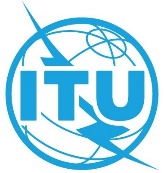 ПЛЕНАРНОЕ ЗАСЕДАНИЕПЛЕНАРНОЕ ЗАСЕДАНИЕПЛЕНАРНОЕ ЗАСЕДАНИЕДокумент 42-R24 февраля 2022 годаОригинал: английскийДиректор БСЭДиректор БСЭДиректор БСЭДиректор БСЭСПИСОК ДЕЛЕГАТОВ, ВЫШЕДШИХ В ОТСТАВКУ ПОСЛЕ васэ-16СПИСОК ДЕЛЕГАТОВ, ВЫШЕДШИХ В ОТСТАВКУ ПОСЛЕ васэ-16СПИСОК ДЕЛЕГАТОВ, ВЫШЕДШИХ В ОТСТАВКУ ПОСЛЕ васэ-16СПИСОК ДЕЛЕГАТОВ, ВЫШЕДШИХ В ОТСТАВКУ ПОСЛЕ васэ-16Для контактов:БСЭЭл. почта: bilel.jamoussi@itu.intЭл. почта: bilel.jamoussi@itu.intЭл. почта: bilel.jamoussi@itu.intРезюме:В Циркуляре 203 БСЭ (9 ноября 2021 г.) сообщается, что на ВАСЭ-20 будут адресованы пожелания долгих и счастливых лет жизни на пенсии тем, кто участвовал в деятельности МСЭ-Т и вышел в отставку в период после ВАСЭ-16, и делегациям предлагается направить в секретариат, в срок до 1 февраля 2022 года, имена, должности и функции соответствующих делегатов для включения в список. В таблице, которая содержится в настоящем документе, перечислены имена, представленные в БСЭ до даты выпуска этого документа. Делегаты могут дополнительно сообщить непосредственно в секретариат другие имена, если они были пропущены.В Циркуляре 203 БСЭ (9 ноября 2021 г.) сообщается, что на ВАСЭ-20 будут адресованы пожелания долгих и счастливых лет жизни на пенсии тем, кто участвовал в деятельности МСЭ-Т и вышел в отставку в период после ВАСЭ-16, и делегациям предлагается направить в секретариат, в срок до 1 февраля 2022 года, имена, должности и функции соответствующих делегатов для включения в список. В таблице, которая содержится в настоящем документе, перечислены имена, представленные в БСЭ до даты выпуска этого документа. Делегаты могут дополнительно сообщить непосредственно в секретариат другие имена, если они были пропущены.В Циркуляре 203 БСЭ (9 ноября 2021 г.) сообщается, что на ВАСЭ-20 будут адресованы пожелания долгих и счастливых лет жизни на пенсии тем, кто участвовал в деятельности МСЭ-Т и вышел в отставку в период после ВАСЭ-16, и делегациям предлагается направить в секретариат, в срок до 1 февраля 2022 года, имена, должности и функции соответствующих делегатов для включения в список. В таблице, которая содержится в настоящем документе, перечислены имена, представленные в БСЭ до даты выпуска этого документа. Делегаты могут дополнительно сообщить непосредственно в секретариат другие имена, если они были пропущены.В Циркуляре 203 БСЭ (9 ноября 2021 г.) сообщается, что на ВАСЭ-20 будут адресованы пожелания долгих и счастливых лет жизни на пенсии тем, кто участвовал в деятельности МСЭ-Т и вышел в отставку в период после ВАСЭ-16, и делегациям предлагается направить в секретариат, в срок до 1 февраля 2022 года, имена, должности и функции соответствующих делегатов для включения в список. В таблице, которая содержится в настоящем документе, перечислены имена, представленные в БСЭ до даты выпуска этого документа. Делегаты могут дополнительно сообщить непосредственно в секретариат другие имена, если они были пропущены.Вышедший в отставкуФункция(и) Организация и/или странаГ-н Пит АнслоуЗаместитель Председателя РГ 2/15 и ассоциированный Докладчик по Вопросу 6/15Соединение КоролевствоГ-н Халед Аль-АземиЗаместитель Председателя ИК15КувейтГ-н Ангус КэррикИК15ШвейцарияГ-н Эдуардо КоттиноЗаместитель Председателя ИК15 и Докладчик по Вопросу 16/15ИталияГ-н Пол КовердейлПредседатель рабочих групп в ИК12, ИК16; 
заместитель Председателя ИК12 в предыдущие исследовательские периоды;
Докладчик по Вопросу 1/16 и Вопросу 7/16КанадаГ-н Марке ДидьеАссоциированный Докладчик по Вопросу 6/5ФранцияГ-н Жан-Люк ГарсиаАссоциированный Докладчик по Вопросу 1/5ФранцияГ-н Осман ГебизлиоглуАссоциированный Докладчик по Вопросу 16/15КитайГ-н Бюти Жильбер Ассоциированный Докладчик по Вопросу 9/5ФранцияГ-н Лес ХамфриИК15Соединение КоролевствоГ-н Като Дзюн Ассоциированный Докладчик по Вопросу 2/5ЯпонияГ-н Райнер ЛиблерЗаместитель председателя КГСЭ, 
Докладчик группы КГСЭ по программе работы ГерманияГ-н Петер МанГлава делегации Германии в ИК9 и редакторГерманияГ-жа Блом Марга Ассоциированный Докладчик по Вопросу 7/5НидерландыГ-н Джон МессенгерЗаместитель Председателя ИК15Соединение КоролевствоГ-н Рейнолд МфунгахемаЗаместитель Председателя ИК3 ТанзанияГ-н Масамити НиияИК9ЯпонияГ-н Дуэйн РемейнИК15Соединенные Штаты Америки Г-н Хаситани Такафуми Ассоциированный Докладчик по Вопросу 9/5ЯпонияГ-жа Газивода-Николич ТатьянаАссоциированный Докладчик по Вопросу 2/5ГерманияГ-н Паолино УсаиДокладчик по Вопросу 7/12 Европейский институт стандартизации электросвязи (ETSI), ФранцияГ-жа Флорис Ван НесАссоциированный Докладчик по Вопросу 4/2, ассоциированный Докладчик по Вопросу 24/16НидерландыГ-жа Ева ВармаИК15Соединенные Штаты АмерикиГ-н Франц ЗичиЗаместитель Председателя РГ 2/20Соединенные Штаты Америки